К СВЕДЕНИЮ РОДИТЕЛЕЙ!!!Выдача продуктового набора производится через окно столовой со стороны двора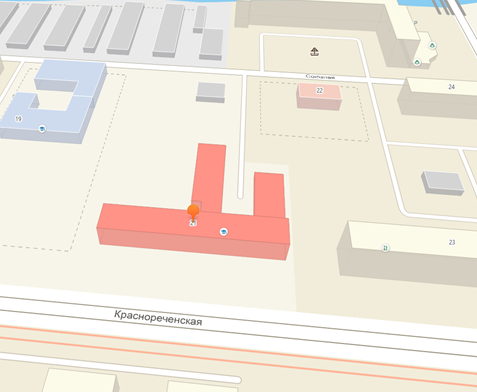 							     выдачацентральныйвходАдминистрация